Hoe was je nou eigenlijk je haren goed? Kies als eerst een shampoo en conditioner en of masker op jou haar type dit is al een belangrijke stap.                                                                                                                         Ik heb shampoo’ s voor gekleurd haar, normaal haar, dun en statisch haar, krul en kroes haar, snel vet haar, droog haar, schilfers zoals (roos), eczeem en psoriasis, tegen jeuk en voor haar uitval bij stress, na zwangerschap en zeer geschikt voor mannen.                               Ook heb ik conditioners en maskers voor elk haar type bij passend bij de shampoo’s. Tegenwoordig zie je vaker op je flesje/potje staan; haarmasker, dit is niets meer dan een intensievere conditioner. Vaak iets meer geschikt voor dik haar maar ook voor dun haar zijn er goede maskers die je haar niet verzwaren/slap maken1 a 2x per week is echt voldoende. zelf was ik mijn haar maar 1 x per week, ik hoor je denken is dat niet vies? Nee. Tuurlijk als ik gesport of gezommen heb moet ik mijn haar extra wassen maar ik plan dat vaak in en weet dan precies wanneer ik mijn haar ga wassen.        Ik heb hier ook wel een uur a 1.5 uur voor nodig als ik het goed wil doen en ga föhnen/stylen                                                                                        Je haar en huid moeten ook wennen aan een nieuwe shampoo. (ong. 4 weken) en je haar zal niet na 1x wassen meteen opgeknapt/glanzend zijn ook dit heeft zijn tijd nodig en was daarom aaneengesloten met de zelfde shampoo en niet tussen door met jou drogist shampoo want dan helpt het niet. Een drogist shampoo wast je haar wel schoon maar doet verder niets. Kappers shampoo’ s zijn echt gemaakt om ook echt iets te doen/verbeteren/verzorgen waar voor het bedoeld is. Deze bevatten ook vaak duurdere en meer goede ingrediënten.Maar waar het om ging… hoe was je het nou goed:Zet alles klaar wat je nodig hebt,                                                                                        *Shampoo                                                                                                        *Conditioner/masker (dit is erg belangrijk tijdens je haar wassen)                                                                                                    *Borstel                                                                                                                                          *2 handdoekenMaak je haar goed nat, pak een klein beetje shampoo 5 a 10 ml is genoeg (10ml is 1 proefzakje), de hoeveelheid hangt natuurlijk ook wel af van hoe lang en hoe dik je haar is. Verdeel dus een kleine hoeveelheid over je hele haar. Nu ga je wassen/masseren er zal geen tot weinig schuim/sop komen dit komt omdat jou haar vies is. Dit is normaal.            Spoel het nu voor de helft uit en pak weer (5 a 10ml) shampoo verdeel dit weer goed over de haren en ga weer wassen/masseren (goed over de hoofd huid krabben, ook aan de achterkant! Nu heb je wel schuim/sop als het goed is. Soms bij heel lang of heel vies/vet haar zul het 3x moeten wassen dat moet ik ook vaak maar ik het ook veel en dik en vies haar omdat ik het maar 1 x per week was. Hoe meer schuim hoe schoner het is.                                                                                                       Spoel het nu lang en grondig uit. Het uit spoelen is net zo belangrijk.Nu maak je je haar droog met 1 handdoek, niet te veel rossen/raushen/wild doen want nat haar is breekbaar dus liever goed knijpen.                                                                                     Pak nu ook maar weinig conditioner/masker 5ml is genoeg (dit is ongeveer zo groot als een knikker) dit smeer je alleen in de punten dus niet op je hoofdhuid. Kam/borstel het even door en laat dit nu 5 a 10 min zitten.Je hebt een prijzig product gekocht en je wilt de beste behandeling.                                       Dus meteen uitspoelen zou echt zonde zijn, het product moet wel de tijd krijgen om te doen waar het voor bedoeld is. Hoe langer je het laat zitten hoe beter het werkt. En conditioner of masker mag ook gerust een uur of 1 hele nacht in trekken. Maar wel goed uitspoelen.            Onder tussen kun je bijvoorbeeld je benen etc. scheren en je wassen dan is de tijd zo voorbij. Nu ook lang en grondig uitspoelen.                                                                                         Je haar neemt op wat het nodig heeft en wat over is spoel je weg dus daarom gebruik je ook maar weinig. Droog je haar nu weer af en of wikkel er een handdoek om heen.                     Nu smeer of spray je er nog een  antiklit/hitte beschermer er in en ga je het voorzichtig uit borstelen.Dit doe je van onder naar boven en pluk voor pluk zo trek je je haar dus niet kapot.                                            Milkfluid of absoluteolie is hier perfect voor, dit is een antipluis product en een warmte beschermer.Zo was je je haar dus op de goede manier.                                                                           Alle producten zijn ook geschikt voor mannen, kinderen en baby’s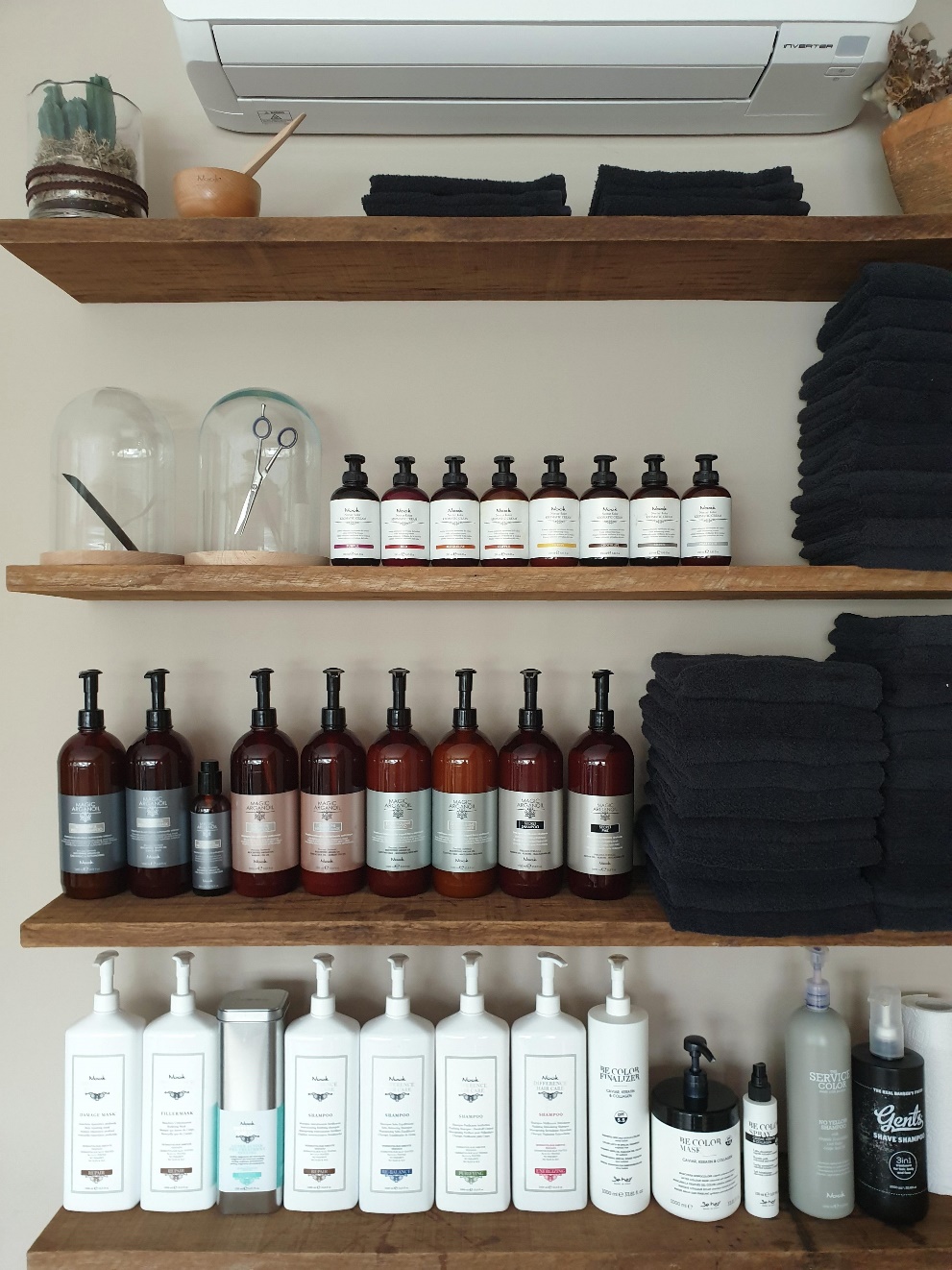 